Curriculum Vitae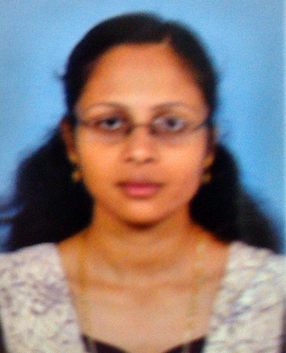                                                                                                                      C/o-Tel : +971501685421                                                                                                                  Email- smitha.378108@2freemail.com Smitha  ObjectiveTo be a part of dynamic organization where I utilize my skills and contribute directly to the growth of the organization and in true in my career.StrengthI am highly motivated individual and committed worker with focused goals in life and capable of handling more than one task simultaneously and continue to perform well even under pressure.ProfileCertified Professional Coder from AAPC.Highly skilled in all aspects of nursing and administration including billing, insurance approvals, claims submission, emergency cases,  all general medicine and surgery outpatient cases, ophthalmic, dental and paediatric cases.Staff nurse with DHA licenseIn-depth knowledge of the different insurances, approvals, advance technologies and equipments with the perfect knowledge of medical terminology.Very responsible and careful towards health care and back office work.Energetic and positive attitude with the profound communication skills both verbal and written.Professional ExperienceJansons Stars Polyclinic, Dubai -  as Staff Nurse cum Insurance Coordinator  Since  February 2010 to Present ( 7 years 11 months)This Clinic is established in 1977 as an independent organization and become the branch of Karama Medical Center (KMC Group) from 2008 onwards. This is a multispecialty polyclinic with the departments of General Medicine, General Surgery, Ophthalmology, Dental and Homoeopathy.ResponsibilitiesReporting to the insurance companies for insurance claim and approvals.Performing the billing and insurance works on daily basis.Accompanies attending Doctors in minor surgical and implement treatment as required.Maintain the highest possible standard patient care units with all aseptic techniques while the collection of sterile specimens like blood, urine etc.S. N.  Hospital, Kerala, India   -  Staff Nurse      This hospital is a 200 bedded hospital, with major departments and modern facilities                                                      for General Medicine, General Surgery, Paediatrics, Obstetrics and Gynaecology, etc.ResponsibilitiesResponsibilities in providing nursing care to a variety of patients.Accompanies the attending doctors for  making rounds, administer medication, co ordinate units activities, referring patients, explanation of procedures maintenance of therapeutic environment.Pushpagiri Medical College Hospital, Kerala, India  -  Staff NurseThis Medical College is a ISO 9001-2008 certified, 900 bed multi disciplinary super speciality  medical college hospital started in 1959, with all major departments and specialities of General Medicine, General Surgery, Plastic Surgery, Neuro Surgery, Cardiology, Urology, Orthopedics, Obstetrics, Paediatrics, Emergency and trauma care, etc.ResponsibilitiesResponsibilities in providing nursing care to a variety of patients and implementing  nursing care based on nursing process approach.Administration of drugs through intravenous, intramuscular and subcutaneous routes.Managing the emergency situation.Insertion of intravenous  cannulas, nasogastric tubes, urinary catheters.Preparation and assisting  in endotracheal intubation, pleural aspiration, suturing, I&D, plaster casting.Professional QualificationCertified  Professional  CoderCourse completed   	:	2017Accrediation Board	:	AAPC ( American Academy  of  Professional Coders )Diploma in General Nursing & Midwifery	Course completed	:	2006	Nursing Council		:	Kerala Nurses & Midwife’s Council	Registeration No		:	48945  dt 10-03-06	Name  of Institute	:	   , Thiruvalla, , IndiaA LEVEL (Advance Diploma) in Computer  ApplicationsCourse completed	:	2002Accredition  Board	:	DOEACC (Department of Electronics & Accredited  Computer Course)Name  of Institute           :              National Institute of Computer Technology (NICT), Kerala,    India	Educational Qualifications10+2Course completed	:	1998Accredition  Board	:	C B S E Name  of Institute           :	Kendriya Vidyalaya, No.1, Khetri Nagar, Rajasthan, IndiaPersonal DetailsDate of Birth			-	01-07-1980Gender				-	FemaleMarital Status			-	MarriedVisa Status			-	Husband VisaNationality			-	IndianReligion 			-	ChristianLanguages known		- 	English, Hindi and MalayalamDeclarationI hereby declare that the details furnished above are true and correct to the best of my knowledge and belief. 